Муниципальное образовательное учреждениеобщеобразовательная школа № 176Канавинский районг. Нижнего НовгородаМетодическая разработка по теме:«Сведения по материаловедению. Элементы графической грамоты»Дидактический материал по технологиидля учащихся 7 классовПредставленаучителем технологиивысшей категорииЕфимовым Г.В.г. Нижний Новгород2011ВОПРОС. Какая схема технологического процесса изготовления слесарного молотка верна?ОТВЕТЫ.прокат       поковка       резание       закалка        сборкапрокат       закалка       поковка       резание        сборкапрокат       резание       закалка       поковка        сборкаВОПРОС. 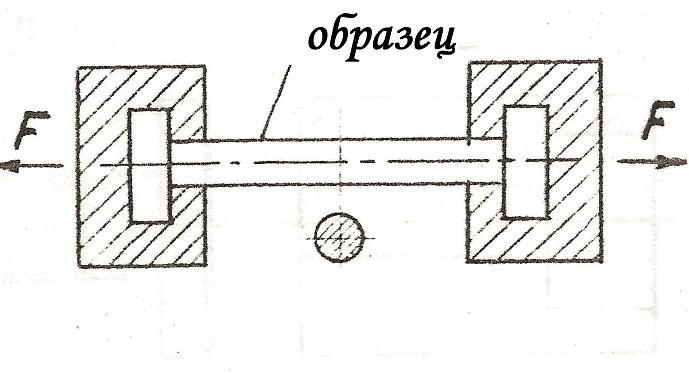 Какое свойство сталиопределяют потакой схеме?ОТВЕТЫ. Прочность Твердость УпругостьВОПРОС. Как называется 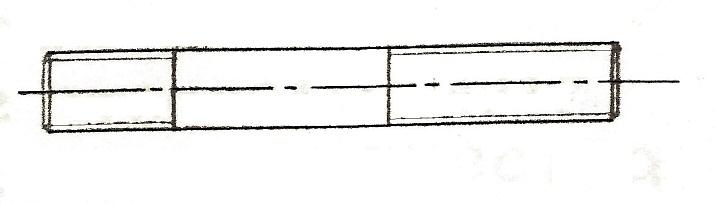 эта деталь?ОТВЕТЫ.  Штифт         2. Шпонка        3. ШпилькаВОПРОС. Какое слово следует убрать из следующего перечня:квадрат, рельс, швеллер, тавр, болт, уголок?ОТВЕТЫ.  Болт              2. Квадрат             3. РельсВОПРОС. Для изготовления какой детали используются метчики?ОТВЕТЫ. 2                       3        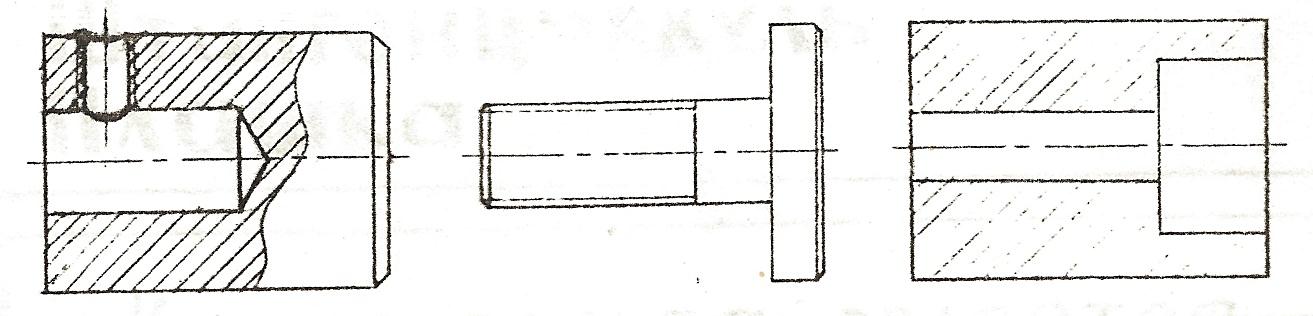 ВОПРОС. Объяснить запись марки стали «Y10A».ОТВЕТЫ. Y – упругая сталь10 – содержание углерода 0,1%А – сталь улучшенного качестваY – углеродистая сталь10 – содержание углерода 1,0%А – сталь улучшенного качестваY – углеродистая сталь10 – содержание углерода 10%А – антикоррозийная стальВОПРОС. Основой режущей части инструмента является ……ОТВЕТЫ.   острый угол. сталь повышенной твердости. клин.ВОПРОС. Какое слово лучше добавить к списку:ножовка, зубило, метчик, сверло, напильник?ОТВЕТЫ.   Молоток Штангенциркуль ПлашкаВОПРОС. Какая резьба является метрической?         I             II             III             IV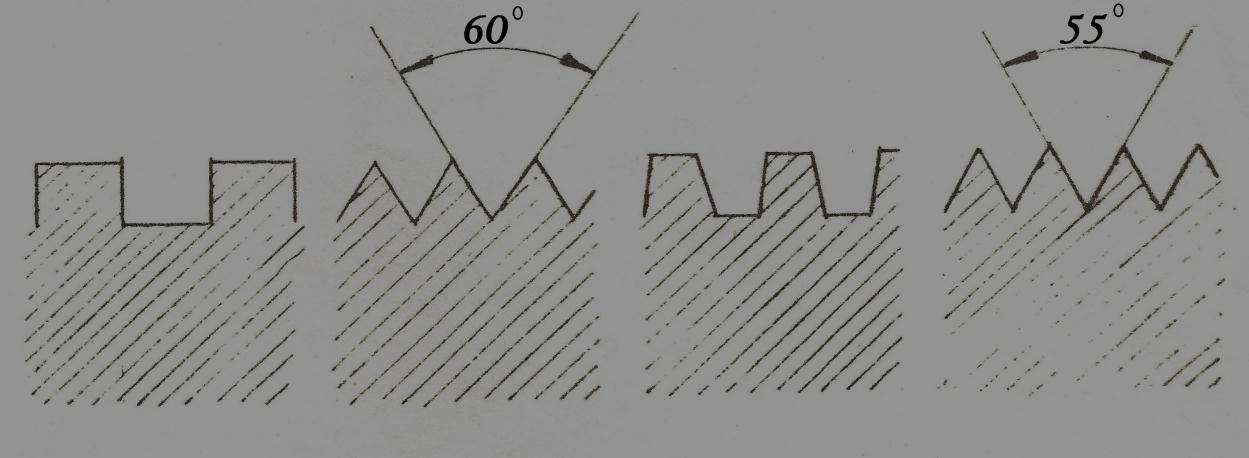        ОТВЕТЫ.  I  и  III  II  II  и  IVВОПРОС. Три человека работают на заводе. К кому из них предъявляются более высокие требования по точности обработки материалов?      ОТВЕТЫ. К слесарю – ремонтнику К слесарю – инструментальщику К слесарю – жестянщику